3. Участники Фестиваля3.1. Участниками Фестиваля  могут быть учителя-логопеды, учителя-дефектологи (олигофренопедагоги, сурдопедагоги, тифлопедагоги) образовательных организаций города Тюмени.4. Порядок проведения4.1. Фестиваль проводится в два этапа: заочный - определение  перечня площадок проведения мастер-классов Фестиваля и рассмотрение мастер-классов: с 07.10.2019 по 18.10.2019 года; очный - презентация мастер-классов участниками ФестиваляДата проведения очного этапа определяется оргкомитетом Фестиваля.4.2. Для участия в заочном этапе Фестиваля в срок до 01.10.2019 года необходимо подать заявку согласно приложению 1 к данному Положению.4.3. Проекты мастер-классов направляются  по электронному адресу:
pmpk-tmn@yandex.ru с пометкой «Фестиваль мастер-классов» в срок с 07.10.2019 по 18.10.2019.4.4. По итогам заочного этапа определяются участники очного этапа Фестиваля.4.5. В рамках очного этапа Фестиваля будут проведены презентации мастер-классов, определенных экспертной комиссией.5. Требования к презентации мастер-класса5.1. Продолжительность выступления 15 минут. Ответы на вопросы до 5 минут.5.2. Мастер-класс может быть проведен в интерактивной форме, включая работу с аудиторией, сопровождаться презентацией.5.3. В мастер-классе должны быть раскрыты актуальность и результативность работы по заявленной теме.5.4. Проект мастер-класса должен быть оформлен в соответствии с требованиями, указанными в приложении 2 к настоящему Положению.6. Награждение участников6.1. Все участники Фестиваля получают Сертификат участника.6.2. Наиболее интересные, востребованные, познавательные, актуальные мастер-классы будут отмечены Благодарственным письмом МАУ ИМЦ г. Тюмени по итогам голосования участников и слушателей Фестиваля на каждой площадке.6.3. Экспертная комиссия определяет победителей и призеров по направлениям деятельности педагогов, работающих с детьми с особыми образовательными потребностями.6.4. Победители и призеры награждаются Дипломом МАУ ИМЦ г. Тюмени.6.5. Победители награждаются подарочными сертификатами от Горкома профсоюза на сумму пять тысяч рублей; призеры награждаются подарочными сертификатами от Горкома профсоюза на сумму три тысячи рублей и одна тысяча рублей.6.6. Экспертная комиссия определяет номинации для награждения и оставляет за собой право в случае необходимости выделять дополнительные номинации.  6.7. Мастер - классы, признанные экспертной комиссией лучшими в рамках Фестиваля,  рекомендуются к размещению на сайте  МАУ ИМЦ г. Тюмени.Приложение 1 к Положению о муниципальном фестивале мастер-классов учителей-логопедов и учителей-дефектологовЗаявка на участие в муниципальном фестивале мастер-классов учителей-логопедов и учителей-дефектологовПриложение 2 к Положению о муниципальном фестивале мастер-классов учителей-логопедов и учителей-дефектологовТребования к оформлению проекта мастер-классаНазвание мастер-класса.Цель.Задачи.Проблема.Содержание (описание) мастер-класса.Результативность.Перечень оборудования. Перечень используемых технологий.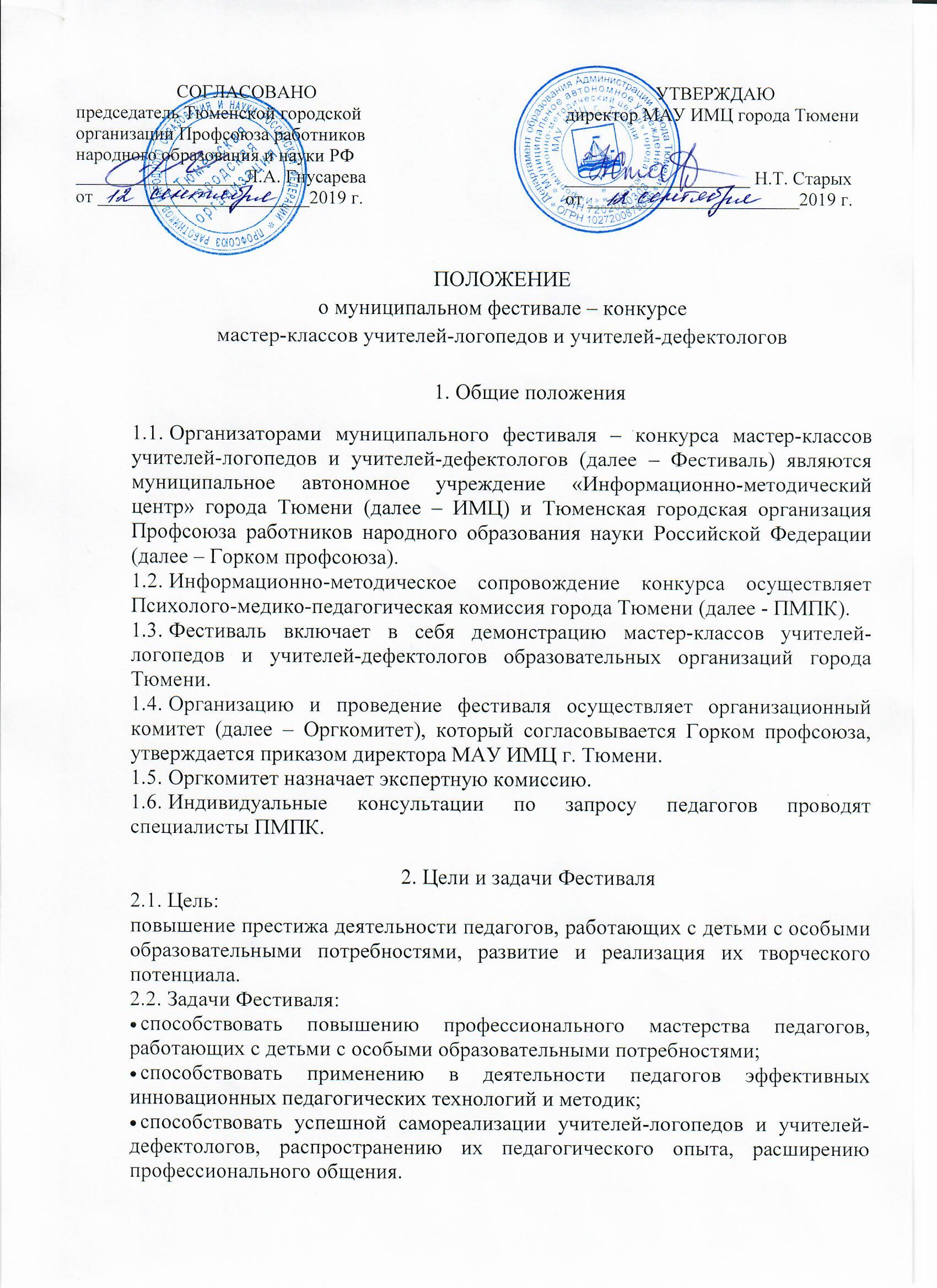 ФИО участника (полностью)ФамилияИмя ОтчествоМесто работыДолжность Контакты (телефон, e-mail)Тема мастер-классаЧленство в профсоюзе